Please complete and return to: Student Employment Services Department, Rm S208 Cesar E. Chavez Bldg. 1400 at the end of term.												                 
									                                                                        REV 5/18 SES/ PRE-CWEE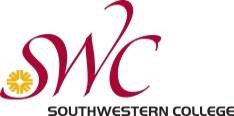                        Information and Visitation FormCOOPERATIVE WORK EXPERIENCE EDUCATION (CWEE)                       Information and Visitation FormCOOPERATIVE WORK EXPERIENCE EDUCATION (CWEE)                       Information and Visitation FormCOOPERATIVE WORK EXPERIENCE EDUCATION (CWEE)                       Information and Visitation FormCOOPERATIVE WORK EXPERIENCE EDUCATION (CWEE)                       Information and Visitation FormCOOPERATIVE WORK EXPERIENCE EDUCATION (CWEE)                       Information and Visitation FormCOOPERATIVE WORK EXPERIENCE EDUCATION (CWEE)                       Information and Visitation FormCOOPERATIVE WORK EXPERIENCE EDUCATION (CWEE)                       Information and Visitation FormCOOPERATIVE WORK EXPERIENCE EDUCATION (CWEE)                       Information and Visitation FormCOOPERATIVE WORK EXPERIENCE EDUCATION (CWEE)                       Information and Visitation FormCOOPERATIVE WORK EXPERIENCE EDUCATION (CWEE)                       Information and Visitation FormCOOPERATIVE WORK EXPERIENCE EDUCATION (CWEE) STUDENT INFORMATION: STUDENT INFORMATION: STUDENT INFORMATION: STUDENT INFORMATION: STUDENT INFORMATION: STUDENT INFORMATION: STUDENT INFORMATION: STUDENT INFORMATION: STUDENT INFORMATION: STUDENT INFORMATION: STUDENT INFORMATION: STUDENT INFORMATION:Name: (Last)      	             (First)      	                             (MI)     Name: (Last)      	             (First)      	                             (MI)     Name: (Last)      	             (First)      	                             (MI)     Name: (Last)      	             (First)      	                             (MI)     Name: (Last)      	             (First)      	                             (MI)     Name: (Last)      	             (First)      	                             (MI)     Name: (Last)      	             (First)      	                             (MI)     Name: (Last)      	             (First)      	                             (MI)     Name: (Last)      	             (First)      	                             (MI)     Student ID:      Student ID:      Student ID:      Phone No. (home):      Phone No. (home):      Phone No. (home):      Cell:      Cell:      Cell:      Cell:      Cell:      Email:      Email:      Email:      Email:      College Major:      College Major:      College Major:      College Major:      College Major:      College Major:      College Major:      College Major:      College Major:      College Major:      College Major:      College Major:      Career Goal:      Career Goal:      Career Goal:      Career Goal:      Career Goal:      Career Goal:      Career Goal:      Career Goal:      Career Goal:      Career Goal:      Career Goal:      Career Goal:       EMPLOYER INFORMATION: EMPLOYER INFORMATION: EMPLOYER INFORMATION: EMPLOYER INFORMATION: EMPLOYER INFORMATION: EMPLOYER INFORMATION: EMPLOYER INFORMATION: EMPLOYER INFORMATION: EMPLOYER INFORMATION: EMPLOYER INFORMATION: EMPLOYER INFORMATION: EMPLOYER INFORMATION:Company/Agency Name:      Company/Agency Name:      Company/Agency Name:      Company/Agency Name:      Company/Agency Name:      Company/Agency Name:      Company/Agency Name:      Company/Agency Name:      Company/Agency Name:      Company/Agency Name:      Company/Agency Name:      Company/Agency Name:      Company/Agency Address:      Company/Agency Address:      Company/Agency Address:      Company/Agency Address:      Company/Agency Address:      Company/Agency Address:      Company/Agency Address:      Company/Agency Address:      Company/Agency Address:      Company/Agency Address:      Company/Agency Address:      Company/Agency Address:      Company/Agency Website:      Company/Agency Website:      Company/Agency Website:      Company/Agency Website:      Company/Agency Website:      Company/Agency Website:      Company/Agency Website:      Company/Agency Website:      Company/Agency Website:      Company/Agency Website:      Company/Agency Website:      Company/Agency Website:      Name of Supervisor:      Name of Supervisor:      Name of Supervisor:      Name of Supervisor:      Name of Supervisor:      Name of Supervisor:      Job Title:      Job Title:      Job Title:      Job Title:      Department:      Department:      Supervisor’s Phone No.:      Supervisor’s Phone No.:      Supervisor’s Phone No.:      Supervisor’s Phone No.:      Supervisor’s Phone No.:      Supervisor’s Phone No.:      Supervisor’s Phone No.:      Supervisor’s Email:      Supervisor’s Email:      Supervisor’s Email:      Supervisor’s Email:      Supervisor’s Email:      Hours worked per week:      Hours worked per week:      Hours worked per week:      Hours worked per week:      You must check one to determine number of hours required and units you will earn    Paid: 	     Unpaid: 
You must check one to determine number of hours required and units you will earn    Paid: 	     Unpaid: 
You must check one to determine number of hours required and units you will earn    Paid: 	     Unpaid: 
You must check one to determine number of hours required and units you will earn    Paid: 	     Unpaid: 
You must check one to determine number of hours required and units you will earn    Paid: 	     Unpaid: 
You must check one to determine number of hours required and units you will earn    Paid: 	     Unpaid: 
You must check one to determine number of hours required and units you will earn    Paid: 	     Unpaid: 
You must check one to determine number of hours required and units you will earn    Paid: 	     Unpaid: 
***FACULTY USE ONLY******FACULTY USE ONLY******FACULTY USE ONLY******FACULTY USE ONLY******FACULTY USE ONLY******FACULTY USE ONLY******FACULTY USE ONLY******FACULTY USE ONLY******FACULTY USE ONLY******FACULTY USE ONLY******FACULTY USE ONLY******FACULTY USE ONLY***Student Consultations		Student Consultations		Student Consultations		Student Consultations		Student Consultations		Student Consultations		Student Consultations		Student Consultations		Student Consultations		Student Consultations		Student Consultations		Student Consultations		1. Comments:           Instructor Initial:      Date:     1. Comments:           Instructor Initial:      Date:     1. Comments:           Instructor Initial:      Date:     1. Comments:           Instructor Initial:      Date:     1. Comments:           Instructor Initial:      Date:     1. Comments:           Instructor Initial:      Date:     1. Comments:           Instructor Initial:      Date:     1. Comments:           Instructor Initial:      Date:     1. Comments:           Instructor Initial:      Date:     1. Comments:           Instructor Initial:      Date:     1. Comments:           Instructor Initial:      Date:     1. Comments:           Instructor Initial:      Date:     2. Comments:           Instructor Initial:      Date:     2. Comments:           Instructor Initial:      Date:     2. Comments:           Instructor Initial:      Date:     2. Comments:           Instructor Initial:      Date:     2. Comments:           Instructor Initial:      Date:     2. Comments:           Instructor Initial:      Date:     2. Comments:           Instructor Initial:      Date:     2. Comments:           Instructor Initial:      Date:     2. Comments:           Instructor Initial:      Date:     2. Comments:           Instructor Initial:      Date:     2. Comments:           Instructor Initial:      Date:     2. Comments:           Instructor Initial:      Date:     Employer Consultations/Visitations Employer Consultations/Visitations Employer Consultations/Visitations Employer Consultations/Visitations Employer Consultations/Visitations Employer Consultations/Visitations Employer Consultations/Visitations Employer Consultations/Visitations Employer Consultations/Visitations Employer Consultations/Visitations Employer Consultations/Visitations Employer Consultations/Visitations     In-Person   or   Alternative Method Of Contact:    Phone Call      Email      Other        *If alternative was selected then you must state your reason:     Work Hours Outside of Instructor Hours      Established Employer     Other         In-Person   or   Alternative Method Of Contact:    Phone Call      Email      Other        *If alternative was selected then you must state your reason:     Work Hours Outside of Instructor Hours      Established Employer     Other         In-Person   or   Alternative Method Of Contact:    Phone Call      Email      Other        *If alternative was selected then you must state your reason:     Work Hours Outside of Instructor Hours      Established Employer     Other         In-Person   or   Alternative Method Of Contact:    Phone Call      Email      Other        *If alternative was selected then you must state your reason:     Work Hours Outside of Instructor Hours      Established Employer     Other         In-Person   or   Alternative Method Of Contact:    Phone Call      Email      Other        *If alternative was selected then you must state your reason:     Work Hours Outside of Instructor Hours      Established Employer     Other         In-Person   or   Alternative Method Of Contact:    Phone Call      Email      Other        *If alternative was selected then you must state your reason:     Work Hours Outside of Instructor Hours      Established Employer     Other         In-Person   or   Alternative Method Of Contact:    Phone Call      Email      Other        *If alternative was selected then you must state your reason:     Work Hours Outside of Instructor Hours      Established Employer     Other         In-Person   or   Alternative Method Of Contact:    Phone Call      Email      Other        *If alternative was selected then you must state your reason:     Work Hours Outside of Instructor Hours      Established Employer     Other         In-Person   or   Alternative Method Of Contact:    Phone Call      Email      Other        *If alternative was selected then you must state your reason:     Work Hours Outside of Instructor Hours      Established Employer     Other         In-Person   or   Alternative Method Of Contact:    Phone Call      Email      Other        *If alternative was selected then you must state your reason:     Work Hours Outside of Instructor Hours      Established Employer     Other         In-Person   or   Alternative Method Of Contact:    Phone Call      Email      Other        *If alternative was selected then you must state your reason:     Work Hours Outside of Instructor Hours      Established Employer     Other         In-Person   or   Alternative Method Of Contact:    Phone Call      Email      Other        *If alternative was selected then you must state your reason:     Work Hours Outside of Instructor Hours      Established Employer     Other     1. Comments:           Instructor Initial:        Date:     1. Comments:           Instructor Initial:        Date:     1. Comments:           Instructor Initial:        Date:     1. Comments:           Instructor Initial:        Date:     1. Comments:           Instructor Initial:        Date:     1. Comments:           Instructor Initial:        Date:     1. Comments:           Instructor Initial:        Date:     1. Comments:           Instructor Initial:        Date:     1. Comments:           Instructor Initial:        Date:     1. Comments:           Instructor Initial:        Date:     1. Comments:           Instructor Initial:        Date:     1. Comments:           Instructor Initial:        Date:     Units Earned:      Units Earned:      Final Grade:      Final Grade:      Final Grade:      Instructor Signature:      Instructor Signature:      Instructor Signature:      Instructor Signature:      Instructor Signature:      Instructor Signature:      Date:      